                                                                                   проект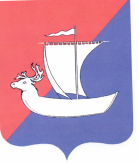 АДМИНИСТРАЦИЯ СЕЛЬСКОГО ПОСЕЛЕНИЯ «ПУСТОЗЕРСКИЙ  СЕЛЬСОВЕТ» ЗАПОЛЯРНОГО РАЙОНА НЕНЕЦКОГО АВТОНОМНОГО ОКРУГАП О С Т А Н О В Л Е Н И Еот   00.06.2022    № 00с. Оксино Ненецкий автономный округО  ПОРЯДКЕ  СОЗДАНИЯ,  ХРАНЕНИЯ,  ИСПОЛЬЗОВАНИЯ  И  ВОСПОЛНЕНИЯ РЕЗЕРВА  МАТЕРИАЛЬНЫХ  РЕСУРСОВ  ДЛЯ  ЛИКВИДАЦИИ  ЧРЕЗВЫЧАЙНЫХ  СИТУАЦИЙ  ПРИРОДНОГО  И  ТЕХНОГЕННОГО  ХАРАКТЕРА  НА ТЕРРИТОРИИ  СЕЛЬСКОГО ПОСЕЛЕНИЯ «ПУСТОЗЕРСКИЙ СЕЛЬСОВЕТ» ЗАПОЛЯРНОГО РАЙОНА НЕНЕЦКОГО АВТОНОМНОГО ОКРУГАВ соответствии с Федеральным законом от 21.12.1994 № 68-ФЗ «О защите населения и территорий от чрезвычайных ситуаций природного и техногенного характера» Администрация Сельского поселения «Пустозерский сельсовет» Заполярного района Ненецкого автономного округа ПОСТАНОВЛЯЕТ:1. Утвердить прилагаемый Порядок создания, хранения, использования и восполнения резерва материальных ресурсов для ликвидации чрезвычайных ситуаций природного и техногенного характера на территории Сельского поселения  «Пустозерский сельсовет» Заполярного района  Ненецкого автономного округа.2. Утвердить прилагаемые номенклатуру и объемы резерва материальных ресурсов для ликвидации чрезвычайных ситуаций природного и техногенного характера.3. Установить, что создание, хранение и восполнение резерва материальных ресурсов для ликвидации чрезвычайных ситуаций производится за счет средств местного бюджета.4. Рекомендовать руководителям организаций:создать соответствующие резервы материальных ресурсов для ликвидации чрезвычайных ситуаций;представлять информацию о создании, накоплении и использовании резервов материальных ресурсов в Администрацию Сельского поселения «Пустозерский  сельсовет» Заполярного района Ненецкого автономного округа по состоянию на 1 июня и 1 января  ежегодно.5. Администрации Сельского поселения «Пустозерский сельсовет» Заполярного района   Ненецкого автономного округа информировать орган исполнительной власти субъекта Российской Федерации и Главное управление МЧС России по субъекту Российской Федерации два раза в год.6. Контроль за исполнением настоящего постановления оставляю за собой.Глава Сельского поселения «Пустозерский сельсовет» ЗР НАО                                                                         С.М.МакароваПорядоксоздания, хранения, использования и восполнения резерваматериальных ресурсов для ликвидации чрезвычайных ситуацийприродного и техногенного характера  на территории  Сельского  поселения «Пустозерский  сельсовет» Заполярного района Ненецкого автономного округа1. Настоящий Порядок разработан в соответствии с Федеральным законом от 21.12.1994 № 68-ФЗ «О защите населения и территорий от чрезвычайных ситуаций природного и техногенного характера» и определяет основные принципы создания, хранения, использования и восполнения резерва материальных ресурсов для ликвидации чрезвычайных ситуаций природного и техногенного характера (далее - Резерв).2. Резерв создается заблаговременно в целях экстренного привлечения необходимых средств для ликвидации чрезвычайных ситуаций, в том числе для организации первоочередного жизнеобеспечения населения, развертывания и содержания пунктов временного размещения и питания пострадавшего населения, оказания им помощи, обеспечения аварийно-спасательных и аварийно-восстановительных работ в случае возникновения чрезвычайных ситуаций, оснащения аварийно-спасательных формирований (служб) (в том числе нештатных) при проведении аварийно-спасательных и других неотложных работ.3. Резерв включает продовольствие, вещевое имущество, предметы первой необходимости, строительные материалы, лекарственные препараты и медицинские изделия, нефтепродукты и другие материальные ресурсы.4. Номенклатура и объемы материальных ресурсов Резерва утверждаются Администрацией Сельского поселения «Пустозерский сельсовет» Заполярного района Ненецкого автономного округа и устанавливаются исходя из прогнозируемых видов и масштабов чрезвычайных ситуаций, предполагаемого объема работ по их ликвидации, а также максимально возможного использования имеющихся сил и средств для ликвидации чрезвычайных ситуаций.5. Создание, хранение и восполнение Резерва осуществляется за счет средств бюджета Сельского поселения «Пустозерский сельсовет» Заполярного района Ненецкого автономного округа, а также за счет внебюджетных источников.6. Объем финансовых средств, необходимых для приобретения материальных ресурсов Резерва, определяется с учетом возможного изменения рыночных цен на материальные ресурсы, а также расходов, связанных с формированием, размещением, хранением и восполнением Резерва.7. Функции по созданию, размещению, хранению и восполнению Резерва возлагаются на Администрацию  Сельского поселения  «Пустозерский  сельсовет» Заполярного района Ненецкого автономного округа:8. Администрация Сельского поселения «Пустозерский  сельсовет» Заполярного района Ненецкого автономного округа:разрабатывает предложения по номенклатуре и объемам материальных ресурсов Резерва;определяет размеры расходов по хранению и содержанию материальных ресурсов в Резерве;определяет места хранения материальных ресурсов Резерва, отвечающие требованиям по условиям хранения и обеспечивающие возможность доставки в зоны чрезвычайных ситуаций;заключает в объеме выделенных ассигнований договоры (контракты) на поставку материальных ресурсов в Резерв, а также на ответственное хранение и содержание Резерва;организует хранение, освежение, замену, обслуживание и выпуск материальных ресурсов, находящихся в Резерве;организует доставку материальных ресурсов Резерва в районы чрезвычайных ситуаций;ведет учет и представляют отчетность по операциям с материальными ресурсами Резерва;обеспечивает поддержание Резерва в постоянной готовности к использованию;осуществляет контроль за наличием, качественным состоянием, соблюдением условий хранения и выполнением мероприятий по содержанию материальных ресурсов, находящихся на хранении в Резерве;9. Методическое руководство и обеспечение создания, хранения, использования и восполнения Резерва осуществляет Главное управление МЧС России по Ненецкому автономному округу.10. Материальные ресурсы, входящие в состав Резерва, независимо от места их размещения, являются собственностью юридического лица, на чьи средства они созданы (приобретены).11. Закупка материальных ресурсов в Резерв осуществляется в соответствии с Федеральным законом от 05.04.2013 № 44-ФЗ «О контрактной системе в сфере закупок товаров, работ, услуг для обеспечения государственных и муниципальных нужд».12. Хранение материальных ресурсов Резерва организуется как на объектах, специально предназначенных для их хранения и обслуживания, так и в соответствии с заключенными договорами на базах и складах промышленных, транспортных, сельскохозяйственных, снабженческо-сбытовых, торгово-посреднических и иных организаций, независимо от формы собственности, и где гарантирована их безусловная сохранность и откуда возможна их оперативная доставка в зоны чрезвычайных ситуаций.13. Выпуск материальных ресурсов из Резерва осуществляется по решению главы Сельского поселения  «Пустозерский сельсовет» Заполярного района Ненецкого автономного округа или лица, его замещающего, и оформляется письменным распоряжением.14. Использование Резерва осуществляется на безвозмездной или возмездной основе.В случае возникновения на территории поселения чрезвычайной ситуации техногенного характера расходы по выпуску материальных ресурсов из Резерва возмещаются за счет средств и имущества хозяйствующего субъекта, виновного в возникновении чрезвычайной ситуации.15. Перевозка материальных ресурсов, входящих в состав Резерва, в целях ликвидации чрезвычайных ситуаций осуществляется транспортными организациями на договорной основе с Администрацией Сельского поселения «Пустозерский  сельсовет» Заполярного района Ненецкого автономного округа.16. Организации, обратившиеся за помощью и получившие материальные ресурсы из Резерва, организуют прием, хранение и целевое использование доставленных в зону чрезвычайной ситуации материальных ресурсов.17. Отчет о целевом использовании выделенных из Резерва материальных ресурсов готовят организации, которым они выделялись. Документы, подтверждающие целевое использование материальных ресурсов, представляются в Администрацию Сельского поселения «Пустозерский сельсовет» Заполярного района Ненецкого автономного округа в 2-х недельный срок.18. Для ликвидации чрезвычайных ситуаций и обеспечения жизнедеятельности пострадавшего населения Администрация Сельского поселения «Пустозерский сельсовет» Заполярного района Ненецкого автономного округа может использовать находящиеся на его территории объектовые резервы материальных ресурсов по согласованию с создавшими их организациями.19. Восполнение материальных ресурсов Резерва, израсходованных при ликвидации чрезвычайных ситуаций, осуществляется за счет средств, указанных в решении главы Сельского поселения «Пустозерский сельсовет» Заполярного района Ненецкого автономного округа о выделении ресурсов из Резерва.20. По операциям с материальными ресурсами Резерва организации несут ответственность в порядке, установленном законодательством Российской Федерации и договорами.УтвержденаПостановлением АдминистрацииСельского поселения «Пустозерский сельсовет» ЗР НАОот  00.06.2022   №00Номенклатура и объемы резерва материальных ресурсов для ликвидации чрезвычайных ситуаций природного и техногенного характера  на территории Сельского поселения «Пустозерский сельсовет» Заполярного района Ненецкого автономного округаУТВЕРЖДЕНпостановлениемАдминистрации Сельского поселения«Пустозерский сельсовет» ЗР НАОот  00.06.2022  № 00№п/пНаименование  материальных средствЕдиница  измеренияколичествоПРОДОВОЛЬСТВИЕ (из расчёта 25 человек на 3-е суток)1.хлеб и хлебобулочные изделиякг372.мукакг53.крупакг4,54.мясо и мясные продуктыкг4,55.сахаркг36.солькг1,57.жирыкг2,28.макаронные  изделиякг1,59.чайкг0,2ВЕЩЕВОЕ ИМУЩЕСТВО1.верхняя  одеждакомплект252.сапогипар253.валенкипар254.постельные принадлежностикомплект255.моющие средствакг3,76.полотенцашт257.комплект посуды одноразового использования с учётом организации 2-х разового питания в  течение  3 сутоккомплект1508.кровать раскладнаяшт259.одеялошт.2510подушкашт2511.матрасшт2512.электромегафон ручнойшт.3ГСМ1.бензин АИ-92литр2002.маслолитр103.дизельное топливолитр50ЭЛЕКТРООБОРУДОВАНИЕ1.бензогенератор 3-х фазный 9квтшт32.обогреватели  масляныешт53.установка генераторная бензиновая УГБ-2000шт.34.установка генераторная бензинная УГБ-6000 «Basic»шт.15.бензиновая 
электростанция  8,0  кВТ  Honda  GX 620 GE 1000 BES /GS.шт16.бензиновая станция  Honda G 200 мощностью  2,8  кВт  для  аварийной  работы  телефонной 
сетишт.17.Электростанция  «СГБ 6500 ЕАМ» Еlitech 5 кВтшт.18.Бензорезшт.39.аккумуляторШт.310.бензопилаШт.311.Дрель-перфораторшт312.Шлифмашинка угловаяшт313.Фонари  налобныеШт.1014.Спутниковый телефонШт.3РЕСУРСЫ  ЖИЗНЕОБЕСПЕЧЕНИЯ1.тепловые пушкишт32.свечишт253.спичкикор.254.стол   (на 6 чел)шт45.стулшт256.палатка (на 25 мест)шт.67.дозиметршт.38.медицинская аптечкашт109.Мотопомпашт.1010.шланг заборный (рукав всасывающий гофрированный)шт.811.пожарный рукав d 51мм, длина 20 мпожарный рукав d 77 мм, длина 20 мпожарный рукав морозостойкий с головками ГР-50пожарный рукав морозостойкий с головками ГР-65шт.штштшт15050505012.прицеп автомобильный для мотопомпышт.313.ёмкость (цистерна) 5 куб.м.шт.414.лестница раздвижнаяшт.615.носилки плащевыешт.316.самоспасатель ГДЗК-«У»шт2017.Пожарный ствол (РСК50)шт1018.Крышка мембранного насоса       шт319.Ключ К-80шт1020.Соединительная арматура (Головка переходная ГП (50Х80)                                                                                  ГП (65х80)                                                                                   ГП (50х65)ШтШтшт55          521.Зажим рукавныйшт622.Сани-волокушишт323.Разветвление трехходовое РТ-70шт6СРЕДСТВА  ИНДИВИДУАЛЬНОЙ ЗАЩИТЫ1.противогаз  фильтрующий  ГП-7 ВМтшт252.дополнительный патрон ДПГ-3шт503.респиратор Р-2шт100СТРОИТЕЛЬНЫЕ МАТЕРИАЛЫ1.доскам.куб.22.брусм.куб.13.цементкг.504.кирпичшт.10005.рубероидкус.106.шиферлист50МАТЕРИАЛЫ И ОБОРУДОВАНИЕ ДЛЯ   ЖКХ1.Электросварочный аппаратшт.32.Канистры 20 лшт6ДРУГИЕ МАТЕРИАЛЬНЫЕ РЕСУРСЫ1.труба d 57ммт/м502.труба d 32ммт/м503.труба d 25ммт/м504.труба d 20ммт/м505.радиатор чугунный 7 секц.шт.156.система звукового оповещения «ROXTON» AA-240шт.37.система оповещения «Сирена С-40».шт.48.лодка резиноваяшт.19.круг спасательныйшт.1010.тендшт.311.жилет спасательныйшт.1012.корпусная акустика BOSS BAM-MR12шт.113.корпусная акустика BOSS BAM-MR30шт.114.багорШт.1015.Канат тросовый 20 мшт316.Лампа  газоваяшт1017.Газовые баллоны для лампШт.2018.лопатаШт.1019.топоршт1020.Грузоподъемные  средства:ЛебедкаДомкрат Штшт3321.Портативная радиостанция комплект322.Стенд  пожарный с бункеромШт.2023.Печь отопительная (металл) и расходный материал:-труба дымовая 1,0м  1,011    d115-шибер    d115-зонт      d115-отвод 90х1,0мм    d120-труба дымовая 1,0м  1,011      d120Шт.ШтШтШтШтшт6106641024.Болторезшт325.Цепь для бензопилышт626.Диск отрезнойШт1027.Пластиковые понтоны и комплектующие к нимМ.п.300